Организация с Ограниченной Ответственностью«Джета Трейд»                          664047, Иркутская область                                      город Иркутск                             улица Карла Либкнехта                                    дом 202 офис 7                                 ИНН:  3811470250       ООО "Джета Трейд" выражает вам своё почтение, и просит рассмотреть заявку на закупку следующего товара: Наименование и технические характеристики Товара:       В связи с чем, просим Вас предоставить коммерческое предложение с указанием сроков поставок, условиями оплаты, а также с учётом предусмотренных скидок.      Мы будем рады сотрудничать с Вами и надеемся на успешную реализацию совместных проектов.С уважением Роман, связаться со мной по всем вопросам можно на почту и по телефону:shigurov.roman@gmail.com   89997055748С уважением к Вам!Адрес поставки: Архангельская область                             КАРТОЧКА КОМПАНИИНаименование продукцииФункциональные, технические характеристики Кол-во, штукА-44 Стол эргономичный 1600*1100*750мм  правый  c полкой для клавиатуры  и подставкой под системный блок (или эквивалент)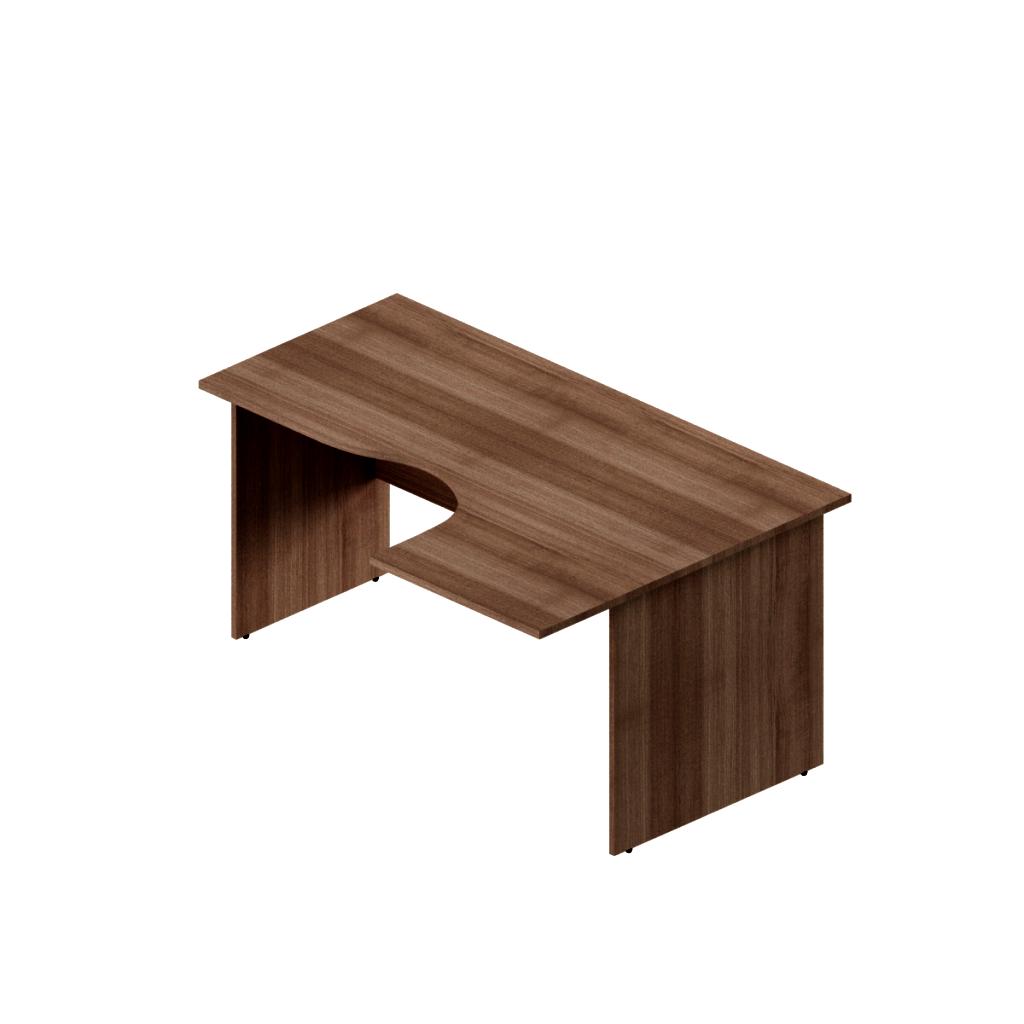 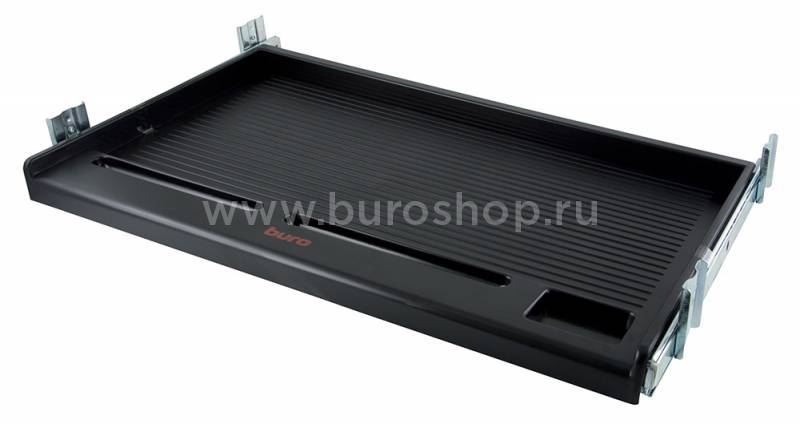 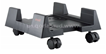 Материал исполнения стола - ламинированная  ДСП, с обработкой торцов кантом из ПВХ в цвет мебели.Каркас выполнен из термостойкой ламинированной ДСП  толщиной 18 мм.Торцы обработаны кромкой ПВХ в цвет мебели толщиной 0,5 мм.Столешница выполнена из термостойкой ламинированной ДСП толщиной 22  мм , с облицовкой  противоударной кромкой ПВХ  толщиной 2 мм.По передней стенке установлена царга  на 2/3 высоты стола, которая выполнена из термостойкой ламинированной ДСП толщина18мм.Поверхности устойчивы к регулярной влажной уборке любыми применяемыми моющими средствами.Цвет орех палдао. Товар докупается к имеющейся мебели. Оттенок по согласованию с Заказчиком.Стол оборудован регулируемыми металлическими опорами с пластиковыми наконечниками диаметром 15 мм. Количество опор 4 шт.Для соединения деталей используются направляющие деревянные шканты  и двухкомпонентная эксцентриковая стяжка диаметром 15 мм.В крепежных элементах отсутствуют "одноразовые" винты типа "шуруп".Габариты:Длина столешницы по правому  краю - 1100 мм.Длина столешницы по переднему краю - 1600мм.Ширина столешницы по левому краю  - 700мм.Ширина столешницы по правому краю -  600мм.Высота стола в сборе – 750ммСтол комплектуется полкой для клавиатуры  и подставкой под системный блок.Цвет полки: черныйВысота: 30 ммГлубина: 325 ммШирина: 540ммМатериал: пластикЭргономические свойства: подходит под стандартные клавиатуры,надежные стальные крепления, углубления для дополнительных аксессуаровПодставка под системный блок разборная, устанавливается на колесные опоры  4шт.Цвет: черныйМаксимальная нагрузка, до: 20 кгМатериал: пластикЭргономические свойства: ширина системного блока от 16.5 до 26.5 см.Поставляется в разобранном виде.Упаковка заводская с маркировкой изделия.27А-44 Стол эргономичный 1600*1100*750мм  левый c  полкой для клавиатуры  и подставкой под системный блок (или эквивалент)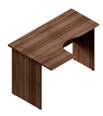 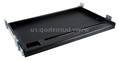 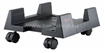 Материал исполнения стола - ламинированная  ДСП, с обработкой торцов кантом из ПВХ в цвет мебели.Каркас выполнен из термостойкой ламинированной ДСП  толщиной 18 ммТорцы обработаны кромкой ПВХ в цвет мебели толщиной 0,5 мм.Столешница выполнена из термостойкой ламинированной ДСП толщиной 22  мм , с облицовкой  противоударной кромкой ПВХ  толщиной 2 мм.По передней стенке установлена царга  на 2/3 высоты стола, которая выполнена из термостойкой ламинированной ДСП толщиной 18 ммПоверхности устойчивы к регулярной влажной уборке любыми применяемыми моющими средствами.Цвет орех палдао. Товар докупается к имеющейся мебели.Стол оборудован регулируемыми металлическими опорами с пластиковыми наконечниками диаметром 15 мм. Количество опор 4 шт.Для соединения деталей используются направляющие деревянные шканты  и двухкомпонентная эксцентриковая стяжка диаметром 15 мм.В крепежных элементах отсутствуют "одноразовые" винты типа "шуруп".Габариты:Длина столешницы по левому  краю - 1100мм.Длина столешницы по переднему краю - 1600мм.Ширина столешницы по правому краю  - 700мм.Ширина столешницы по левому краю -  600мм.Высота стола в сборе – 750ммСтол комплектуется полкой для клавиатуры  и подставкой под системный блок.Цвет полки: черныйВысота: 30ммГлубина: 325ммШирина: 540ммМатериал: пластикЭргономические свойства: подходит под стандартные клавиатуры,надежные стальные крепления, углубления для дополнительных аксессуаровПодставка под системный блок разборная, устанавливается на колесные опоры  4шт.Цвет: черныйМаксимальная нагрузка, до: 20 кгМатериал: пластикЭргономические свойства: ширина системного блока от 16.5 до 26.5 см.Поставляется в разобранном виде.Упаковка заводская с маркировкой изделия.26А-9 Стол приставной (брифинг приставка) 1100*600*750мм (или эквивалент)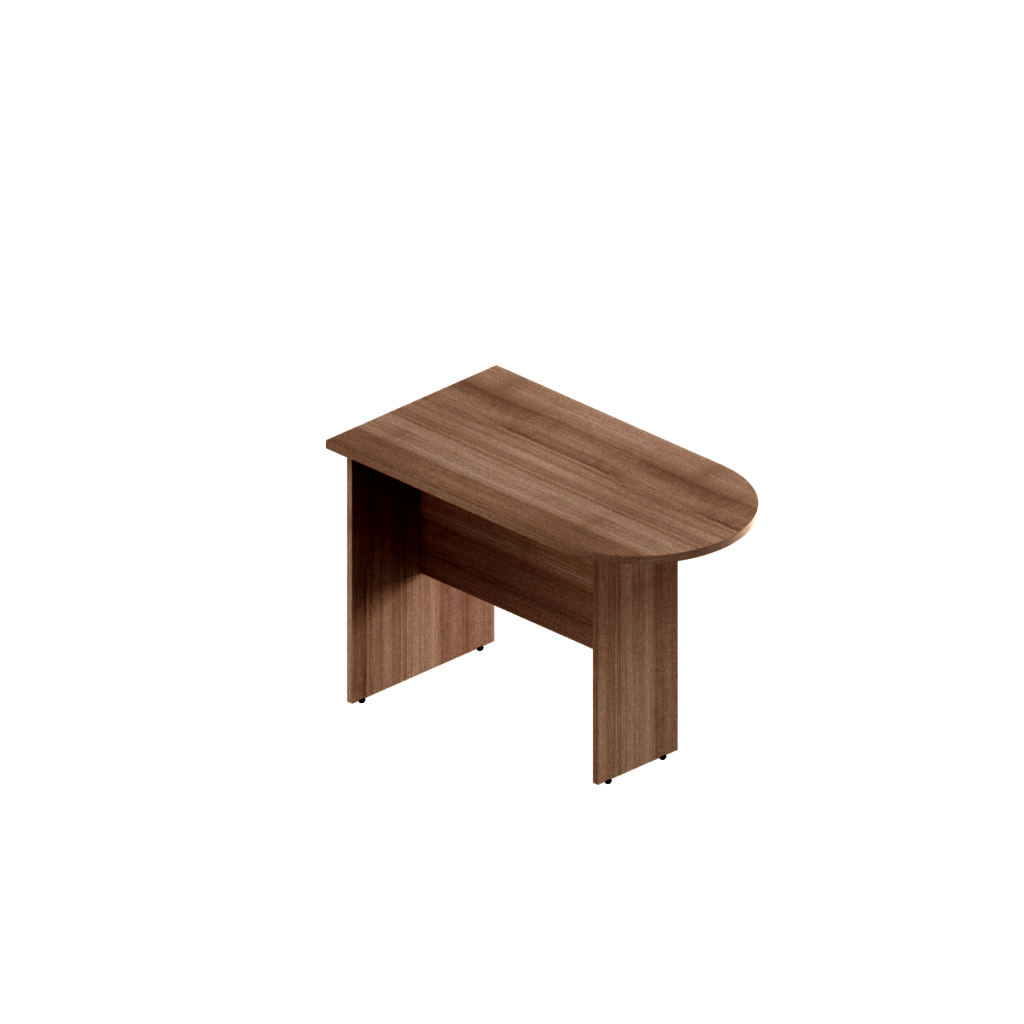 Материал исполнения - ламинированная ДСП, с обработкой торцов кантом из ПВХ в цвет мебели.Каркас выполнен из термостойкой ламинированной ДСП  толщиной 18мм.Торцы обработаны кромкой ПВХ в цвет мебели толщиной 0,5 мм.Столешница выполнена из термостойкой ламинированной ДСП толщиной 22  мм , с обрамлением рабочих торцов противоударной кромкой ПВХ  толщиной 2 мм.По середине установлена царга на 2/3 высоты стола, которая выполнена из термостойкой ламинированной ДСП толщиной  18 ммПоверхности устойчивы к регулярной влажной уборке любыми применяемыми моющими средствами.Цвет орех палдао. Товар докупается к имеющейся мебели. Оттенок по согласованию с Заказчиком.Приставка оборудована регулируемыми металлическими опорами с пластиковыми наконечниками диаметром  15 мм.Количество опор 4 шт.Для соединения деталей используются направляющие деревянные шканты  и двухкомпонентная эксцентриковая стяжка диаметром 15 мм. В крепежных элементах отсутствуют "одноразовые" винты типа "шуруп".Габариты:Длина – 1100ммШирина - 600ммВысота стола в сборе – 750ммПоставляется в разобранном виде.Упаковка заводская с маркировкой изделия.1А-14D Стол приставной (приставка угловая) 700*700*750мм (или эквивалент)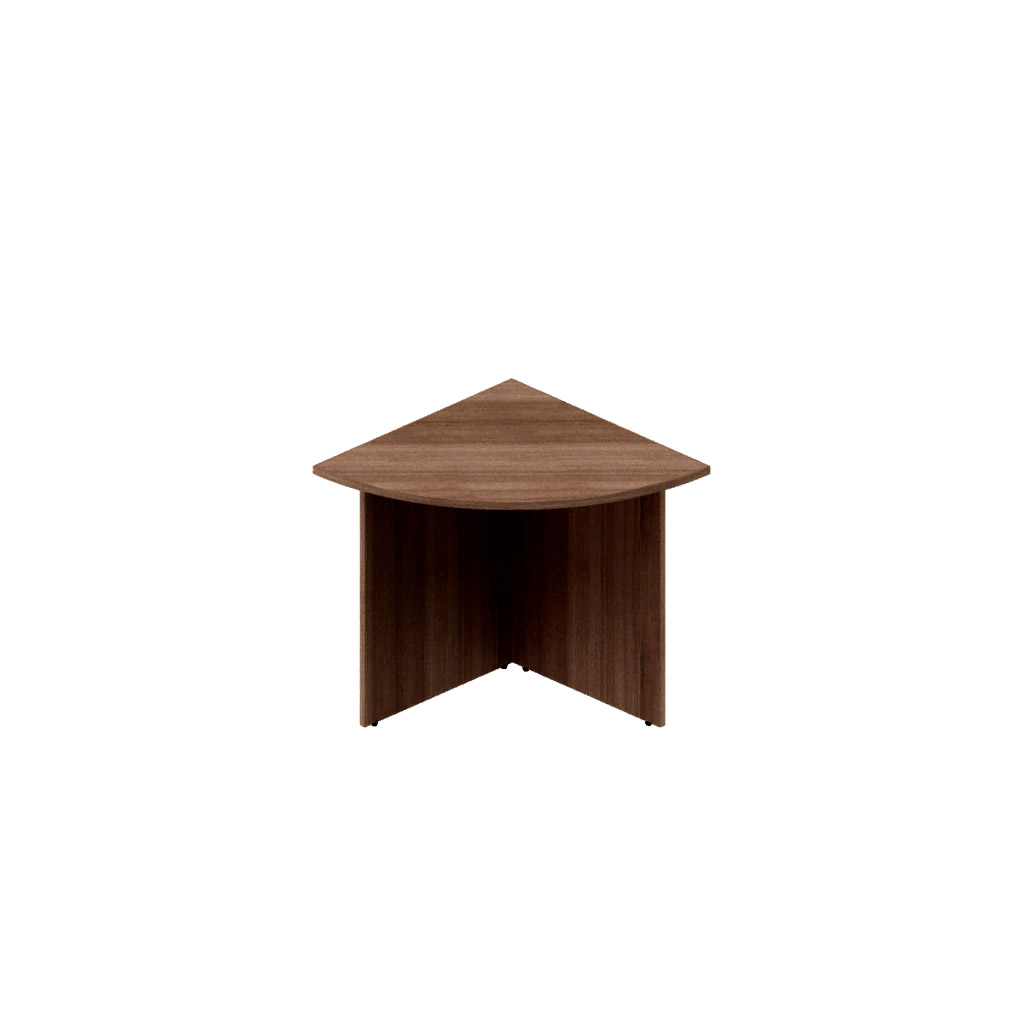 Материал исполнения - ламинированная ДСП, с обработкой торцов кантом из ПВХ в цвет мебели.Каркас выполнен из термостойкой ламинированной ДСП  толщиной 18 мм. Торцы обработаны кромкой ПВХ в цвет мебели толщиной 0,5 мм.Столешница выполнена из термостойкой ламинированной ДСП толщиной 22  мм, с обрамлением рабочих торцов противоударной кромкой ПВХ  толщиной  2 мм.Столешница крепится на две опоры, которые выполнены из термостойкой ламинированной ДСП толщиной  18 мм , с обрамлением рабочих торцов противоударной кромкой ПВХ  толщиной 0,5 мм.Поверхности устойчивы к регулярной влажной уборке любыми применяемыми моющими средствами.Цвет орех палдао. Товар докупается к имеющейся мебели.                                   Приставка оборудована регулируемыми металлическими опорами с пластиковыми наконечниками диаметром  15 мм.Количество опор 4 шт.Для соединения деталей используются направляющие деревянные шканты  и двухкомпонентная эксцентриковая стяжка диаметром 15 мм. В крепежных элементах отсутствуют "одноразовые" винты типа "шуруп".Габариты:Длина –700ммШирина - 700 ммВысота стола в сборе – 750ммПоставляется в разобранном виде.Упаковка заводская с маркировкой изделия.1А-10 Стол письменный (стол рабочий прямой) 900*700*750мм (или эквивалент)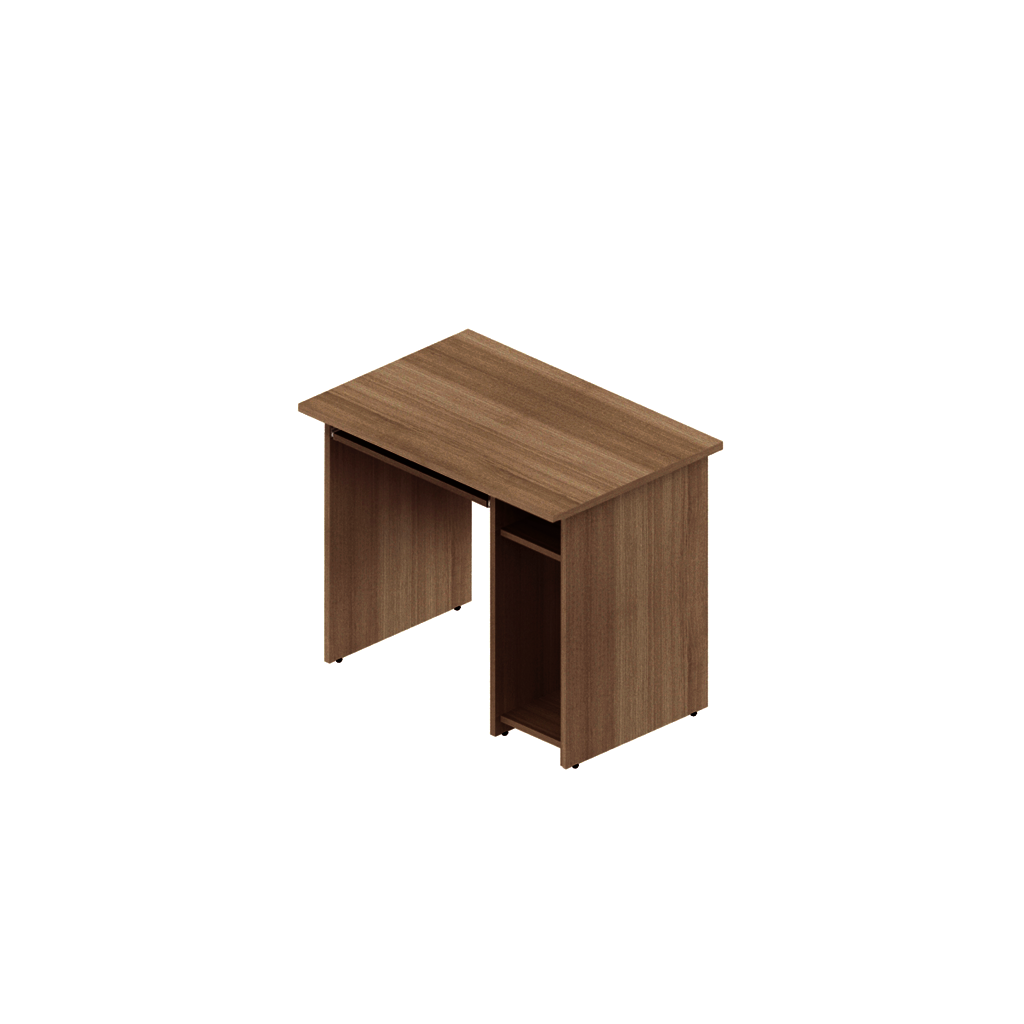 Материал исполнения - ламинированная ДСП, с обработкой торцов кантом из ПВХ в цвет мебели.Каркас выполнен из термостойкой ламинированной ДСП  толщиной 18 мм. Торцы обработаны кромкой ПВХ в цвет мебели толщиной  0,5 мм.Столешница выполнена из термостойкой ламинированной ДСП толщиной 22  мм,  25 мм, с обрамлением рабочих торцов противоударной кромкой ПВХ  толщиной 2 мм.По передней стенке установлена царга на 2/3 высоты стола, которая выполнена из термостойкой ламинированной ДСП толщиной 18 мм .Поверхности устойчивы к регулярной влажной уборке любыми применяемыми моющими средствами.Цвет орех палдао. Товар докупается к имеющейся мебели. Оттенок по согласованию с Заказчиком.Стол оборудован регулируемыми металлическими опорами с пластиковыми наконечниками диаметром 15 мм. Количество опор 4 шт.Для соединения деталей используются направляющие деревянные шканты  и двухкомпонентная эксцентриковая стяжка диаметром 15 мм. В конструкции стола имеется отделение под системный блок и полка под клавиатуру на роликовых направляющих. В крепежных элементах отсутствуют "одноразовые" винты типа "шуруп".Габариты:Длина - 900ммШирина - 700ммВысота стола в сборе – 750 ммПоставляется в разобранном виде.Упаковка заводская с маркировкой изделия.1А-2 Стол письменный (стол рабочий прямой) 1600*700*750ммc  полкой для клавиатуры  и подставкой под системный блок (или эквивалент)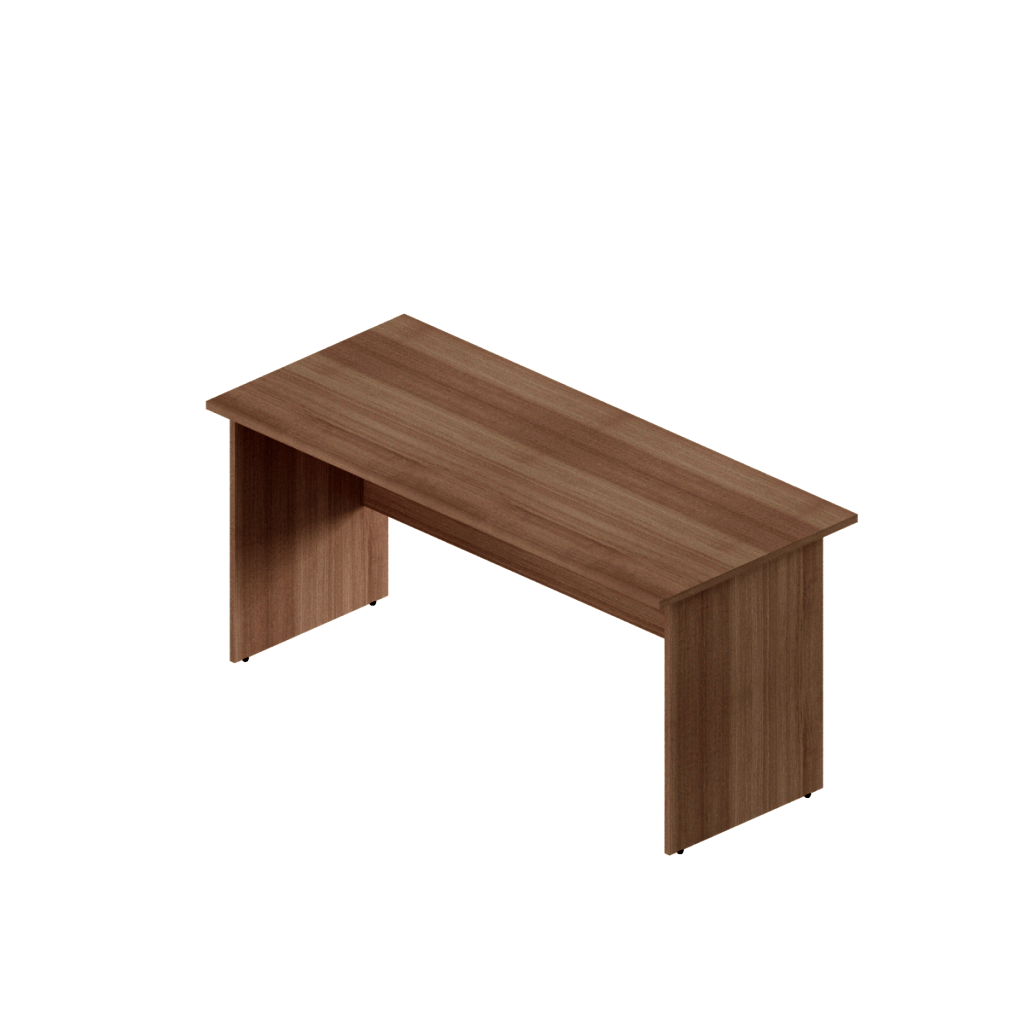 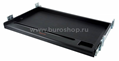 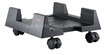 Материал исполнения - ламинированная ДСП, с обработкой торцов кантом из ПВХ в цвет мебели.Каркас выполнен из термостойкой ламинированной ДСП  толщиной 18 мм.Торцы обработаны кромкой ПВХ в цвет мебели толщиной 0,5 мм.Столешница выполнена из термостойкой ламинированной ДСП толщиной 22  мм, с обрамлением рабочих торцов противоударной кромкой ПВХ  толщиной 2 мм.По передней стенке установлена царга на 2/3 высоты стола, которая выполнена из термостойкой ламинированной ДСП толщиной 18 мм Поверхности устойчивы к регулярной влажной уборке любыми применяемыми моющими средствами.Цвет орех палдао. Товар докупается к имеющейся мебели. Оттенок по согласованию с Заказчиком.Стол оборудован регулируемыми металлическими опорами с пластиковыми наконечниками диаметром 15 мм. Количество опор 4 шт.Для соединения деталей используются направляющие деревянные шканты  и двухкомпонентная эксцентриковая стяжка диаметром 15 мм. В крепежных элементах отсутствуют "одноразовые" винты типа "шуруп".Габариты:Длина -  1600ммШирина -  700ммВысота стола в сборе – 750ммСтол комплектуется полкой для клавиатуры  и подставкой под системный блок.Цвет полки: черныйВысота: 30ммГлубина: 325ммШирина: 540 ммМатериал: пластикЭргономические свойства: подходит под стандартные клавиатуры,надежные стальные крепления, углубления для дополнительных аксессуаровПодставка под системный блок разборная, устанавливается на колесные опоры  4шт.Цвет: черныйМаксимальная нагрузка, до: 20 кгМатериал: пластикЭргономические свойства: ширина системного блока от 16.5 до 26.5 см.Поставляется в разобранном виде.Упаковка заводская с маркировкой изделия.1А-18  Тумба низкая (шкаф)  800*400*750мм (или эквивалент)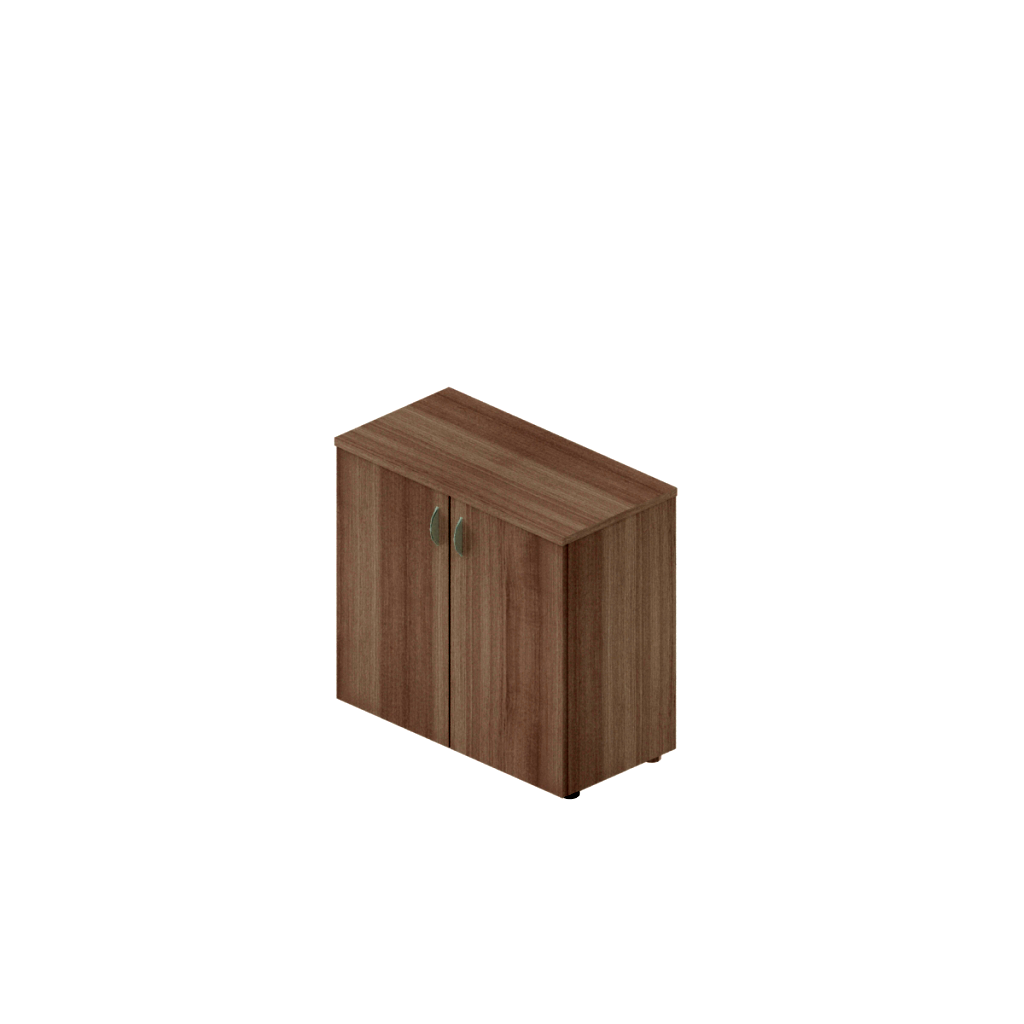 Материал исполнения - ламинированная ДСП, с обработкой торцов кантом из ПВХ цвет мебели.Каркас выполнен из ламинированной ДСП толщиной 18 мм, с облицовкой кромки кантом ПВХ толщиной  0,5 мм.Топ выполнен из ламинированной ЛДСП толщиной 22  мм,  с облицовкой кромки кантом ПВХ  2 мм.Задняя стенка выполнена из МДФ в цвет мебели толщиной  3 мм.Поверхности устойчивы к регулярной влажной уборке любыми применяемыми моющими средствами.Цвет орех палдао. Товар докупается к имеющейся мебели. Оттенок по согласованию с Заказчиком.Количество полок 1 шт.Полки в шкафах стационарные, устанавливаются на усиленные стяжки.Количество распашных дверей  2 шт.Ручки, используемые для открывания дверей, изготовлены из металла с защитным покрытием, окрашены путем напыления в цвет «никель» и имеют форму «скобы».Двери устанавливаются на автоматические петли, все шарниры которых имеют трехмерное регулирование..Шкаф не имеет цоколя, устанавливается на металлические регулируемые опоры с пластиковыми наконечниками диаметром  15 мм.Количество опор 4 шт.Для соединения деталей используются направляющие деревянные шканты  и двухкомпонентная эксцентриковая стяжка диаметром 15 мм. В крепежных элементах отсутствуют "одноразовые" винты типа "шуруп".Габариты:Глубина - 400ммШирина - 800ммВысота в сборе – 750ммПоставляется в разобранном виде.Упаковка заводская с маркировкой изделия.2А-20 Тумба мобильная 400*450*560мм 3 ящика (или эквивалент)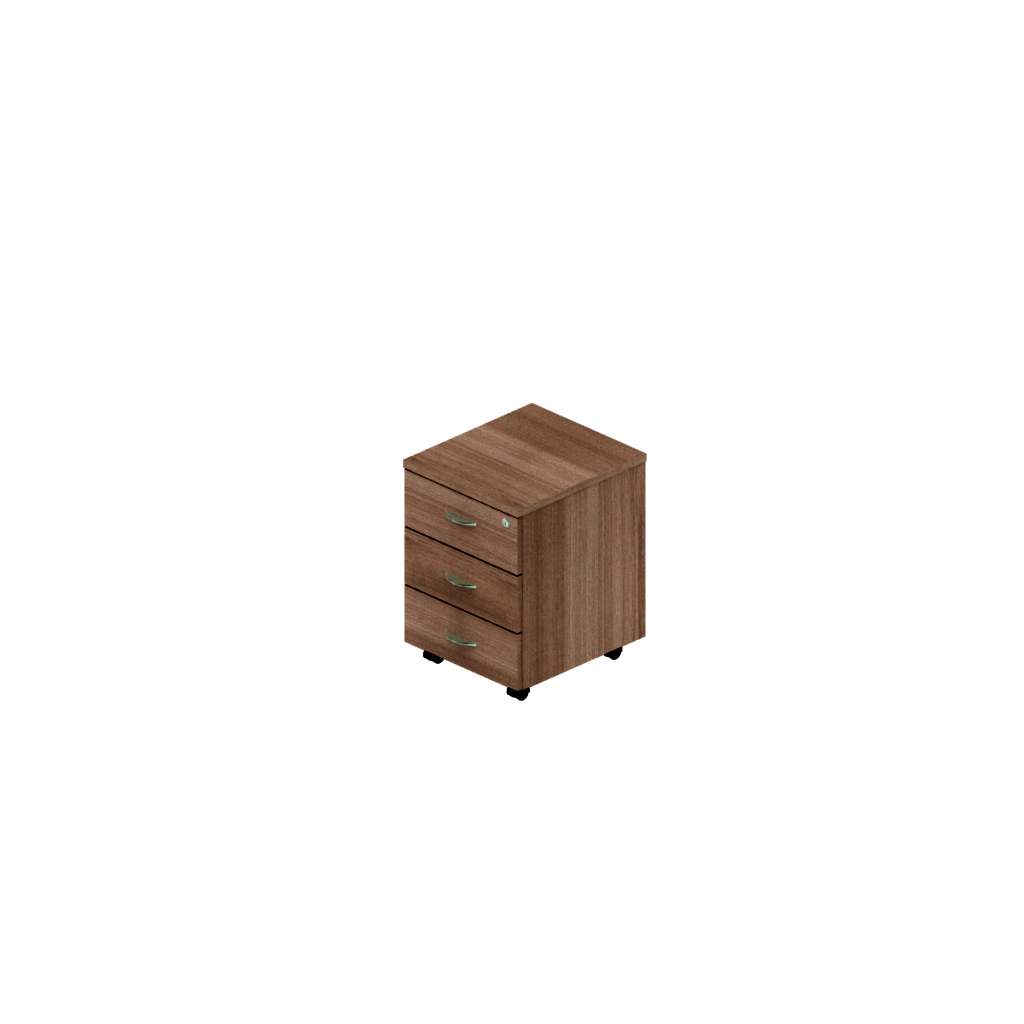 Материал исполнения – ламинированная ДСП, с обработкой торцов кантом из ПВХ  в цвет мебели.Конструкция состоит из корпуса, выдвижных ящиков, и верхней панели (топа).Каркас выполнен из ламинированной ДСП толщиной 18 мм, облицовка кромки кантом ПВХ толщиной  0,5  мм.Топ выполнен из ламинированной ДСП толщиной  22  мм, с обработкой кромки кантом ПВХ 2 мм.Поверхности устойчивы к регулярной влажной уборке любыми применяемыми моющими средствами.Цвет орех палдао. Товар докупается к имеющейся мебели. Оттенок по согласованию с Заказчиком.Ящики на роликовых направляющих 3 шт., состоят из фасадов, фолдингов, толщиной 12 мм  и врезного дна, выполненного из ДВП толщиной  3,2 мм.Ручки, используемые для открывания ящиков, изготовлены из металла с защитным покрытием, окрашены путем напыления в цвет «металлик» и имеют форму «скобы» с расширением от центра к краям. Ручки длиной 135 мм.Верхний ящик комплектуется  мебельным замком.Тумба комплектуется мебельными колесами, количество 4 шт.Для соединения деталей используются направляющие деревянные шканты  и двухкомпонентная эксцентриковая стяжка диаметром 15 мм. В крепежных элементах отсутствуют "одноразовые" винты типа "шуруп".Габариты:Глубина - 450ммШирина - 400ммВысота - 560ммПоставляется в разобранном виде.Упаковка заводская с маркировкой изделия.53А-28 Шкаф для одежды  800*580*1910мм (или эквивалент)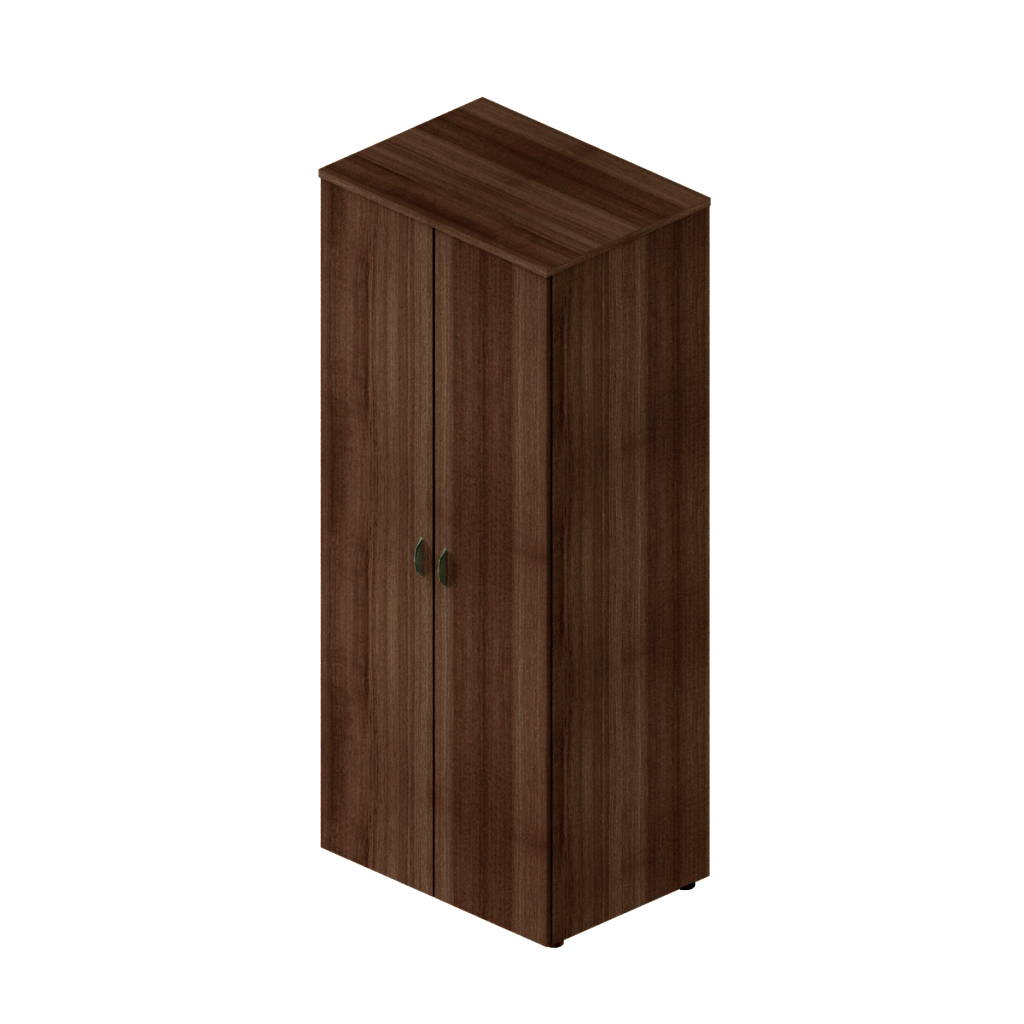 Материал исполнения - ламинированная ДСП, с обработкой торцов кантом из ПВХ цвет мебели.Каркас выполнен из ламинированной ДСП толщиной н 18 мм, с облицовкой кромки кантом ПВХ толщиной 0,5 мм.Топ выполнен из ламинированной ЛДСП толщиной 22  мм, с облицовкой кромки кантом ПВХ 2 мм.Задняя стенка выполнена из МДФ в цвет мебели толщиной 3 мм.Поверхности устойчивы к регулярной влажной уборке любыми применяемыми моющими средствами. Цвет орех палдао. Товар докупается к имеющейся мебели. Оттенок по согласованию с Заказчиком.Количество полок 2 шт.Полки в шкафах стационарные, устанавливаются на усиленные стяжки.Комплектуется металлической  продольной штангой для вешалок, количество  1 шт.Количество распашных дверей  2 шт.Ручки, используемые для открывания дверей, изготовлены из металла с защитным покрытием, окрашены путем напыления в цвет «никель» и имеют форму «скобы» .Двери устанавливаются на автоматические петли, все шарниры которых имеют трехмерное регулирование.Шкаф не имеет цоколя, устанавливается на металлические регулируемые опоры с пластиковыми наконечниками диаметром  15 мм.Количество опор 4 шт.Для соединения деталей используются направляющие деревянные шканты  и двухкомпонентная эксцентриковая стяжка диаметром 15 мм. В крепежных элементах отсутствуют "одноразовые" винты типа "шуруп".Габариты:Глубина - 580ммШирина - 800ммВысота в сборе - 1910ммПоставляется в разобранном виде.Упаковка заводская с маркировкой изделия.22А-23.0 Шкаф офисный (шкаф комбинированный,  без стекла) 800*400*1910мм (или эквивалент)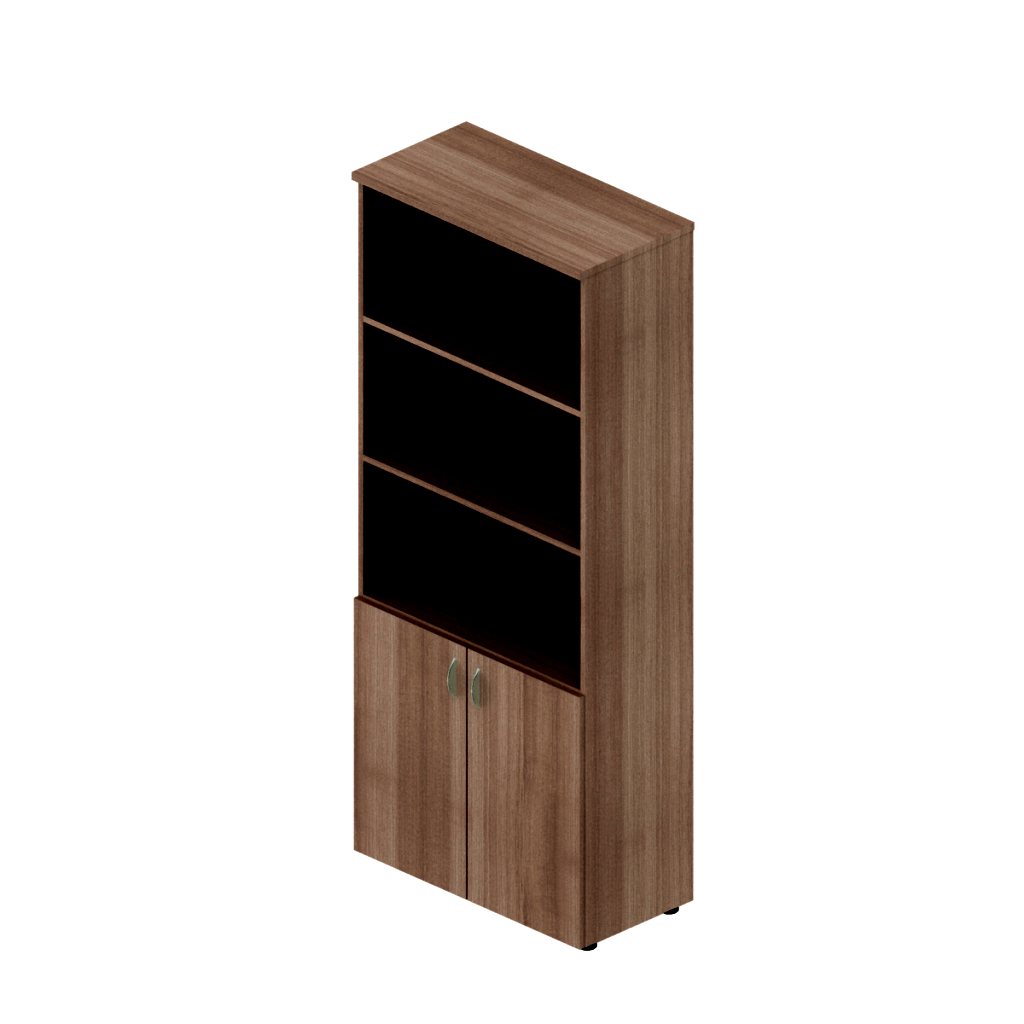 Материал исполнения - ламинированная ДСП, с обработкой торцов кантом из ПВХ цвет мебели.Каркас выполнен из ламинированной ДСП толщиной 18 мм, с облицовкой кромки кантом ПВХ толщиной 0,5 мм.Топ выполнен из ламинированной ЛДСП толщиной 22  мм,  с облицовкой кромки кантом ПВХ 2 мм.Задняя стенка выполнена из МДФ в цвет мебели толщиной 3 мм.Поверхности устойчивы к регулярной влажной уборке любыми применяемыми моющими средствами.Цвет орех палдао. Товар докупается к имеющейся мебели. Оттенок по согласованию с Заказчиком.Количество полок 4 шт.Полки в шкафах стационарные, устанавливаются на усиленные стяжки.Количество низких распашных дверей  2 шт.Ручки, используемые для открывания дверей, изготовлены из металла с защитным покрытием, окрашены путем напыления в цвет «никель» и имеют форму «скобы» .Двери устанавливаются на автоматические петли, все шарниры которых имеют трехмерное регулирование.Шкаф не имеет цоколя, устанавливается на металлические регулируемые опоры с пластиковыми наконечниками диаметром  15 мм.Количество опор 4 шт.Для соединения деталей используются направляющие деревянные шканты  и двухкомпонентная эксцентриковая стяжка диаметром 15 мм. В крепежных элементах отсутствуют "одноразовые" винты типа "шуруп".Габариты:Глубина - 400ммШирина - 800 ммВысота в сборе - 1910 ммПоставляется в разобранном виде.Упаковка заводская с маркировкой изделия.20А-23.0 Шкаф офисный (шкаф комбинированный, со стеклом) 800*400*1910мм (или эквивалент)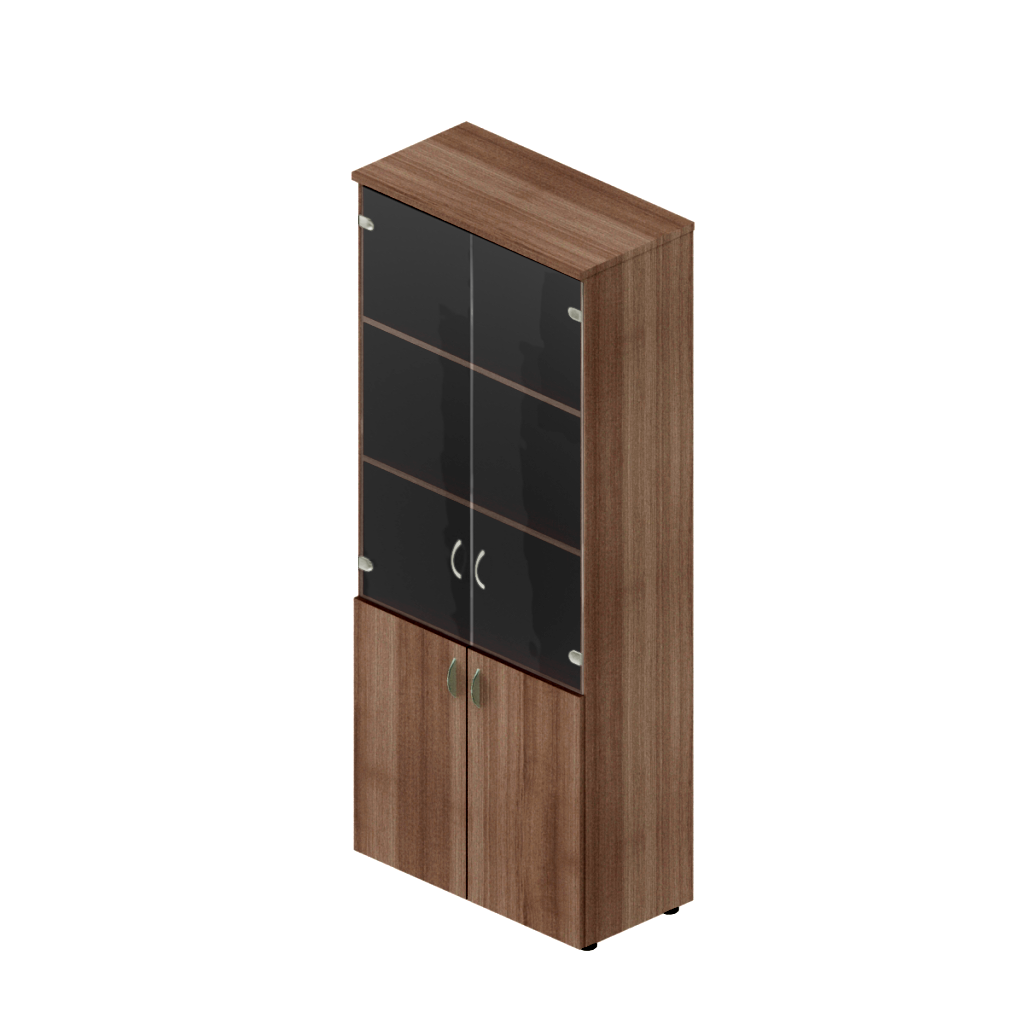 Материал исполнения - ламинированная ДСП, с обработкой торцов кантом из ПВХ цвет мебели.Каркас выполнен из ламинированной ДСП 18 мм , с облицовкой кромки кантом ПВХ толщиной  0,5 мм.Топ выполнен из ламинированной ЛДСП толщиной  22  мм,  с облицовкой кромки кантом ПВХ  2 мм.Задняя стенка выполнена из МДФ в цвет мебели толщиной  3  мм.Поверхности устойчивы к регулярной влажной уборке любыми применяемыми моющими средствами.Цвет орех палдао. Товар докупается к имеющейся мебели. Оттенок по согласованию с Заказчиком.Количество полок 4 шт.Полки в шкафах стационарные, устанавливаются на усиленные стяжки.Количество распашных дверей  2 шт.Количество стеклянных дверей 2 шт.Стекло прозрачной толщиной 5 мм.Ручки, используемые для открывания дверей, изготовлены из металла с защитным покрытием, окрашены путем напыления в цвет «никель» и имеют форму «скобы».Двери устанавливаются на автоматические петли, все шарниры которых имеют трехмерное регулирование.Шкаф не имеет цоколя, устанавливается на металлические регулируемые опоры с пластиковыми наконечниками диаметром 15 мм.Количество опор 4 шт.Для соединения деталей используются направляющие деревянные шканты  и двухкомпонентная эксцентриковая стяжка диаметром 15 мм. В крепежных элементах отсутствуют "одноразовые" винты типа "шуруп".Габариты:Глубина - 400ммШирина - 800ммВысота в сборе - 1910 ммПоставляется в разобранном виде.Упаковка заводская с маркировкой изделия.2А-25 Шкаф офисный (шкаф средний) 800*400*1520мм (или эквивалент)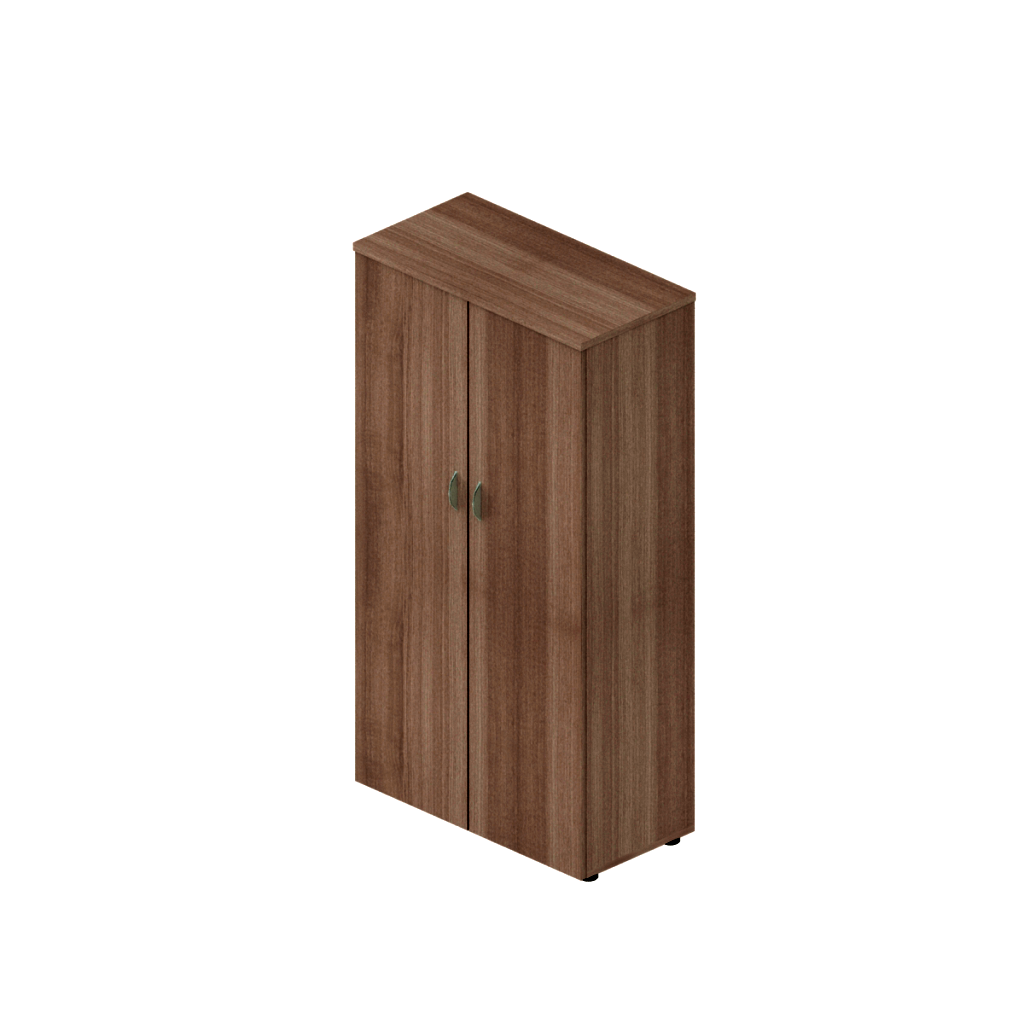 Материал исполнения - ламинированная ДСП, с обработкой торцов кантом из ПВХ цвет мебели.Каркас выполнен из ламинированной ДСП толщиной  18 мм, с облицовкой кромки кантом ПВХ толщиной 0,5 мм.Топ выполнен из ламинированной ЛДСП толщиной 22  мм,  с облицовкой кромки кантом ПВХ  2 мм.Задняя стенка выполнена из МДФ в цвет мебели толщиной  3 мм.Поверхности устойчивы к регулярной влажной уборке любыми применяемыми моющими средствами.Цвет орех палдао. Товар докупается к имеющейся мебели.Количество полок 2 шт.Полки в шкафах стационарные, устанавливаются на усиленные стяжки.Количество распашных дверей  2 шт.Ручки, используемые для открывания дверей, изготовлены из металла с защитным покрытием, окрашены путем напыления в цвет «никель» и имеют форму «скобы» .Двери устанавливаются на автоматические петли, все шарниры которых имеют трехмерное регулирование.Шкаф не имеет цоколя, устанавливается на металлические регулируемые опоры с пластиковыми наконечниками диаметром  15 мм.Количество опор 4 шт.Для соединения деталей используются направляющие деревянные шканты  и двухкомпонентная эксцентриковая стяжка диаметром 15 мм. В крепежных элементах отсутствуют "одноразовые" винты типа "шуруп".Габариты:Глубина - 400ммШирина - 800ммВысота в сборе - 1520ммПоставляется в разобранном виде.Упаковка заводская с маркировкой изделия.1А-17 Шкаф офисный (шкаф узкий закрытый) 400*400*1910мм (или эквивалент)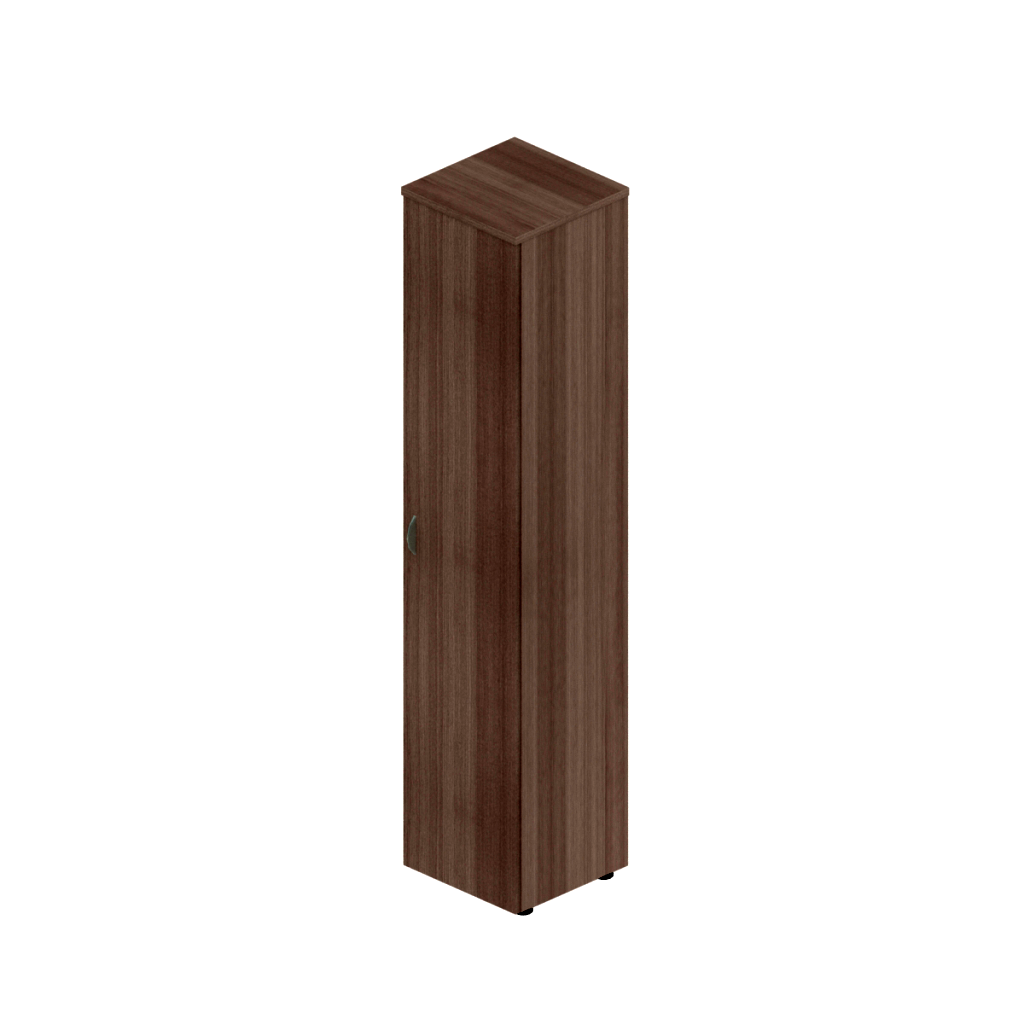 Материал исполнения - ламинированная ДСП, с обработкой торцов кантом из ПВХ цвет мебели.Каркас выполнен из ламинированной ДСП толщиной  18 мм, с облицовкой кромки кантом ПВХ толщиной 0,5 мм.Топ выполнен из ламинированной ЛДСП толщиной  22  мм,  с облицовкой кромки кантом ПВХ 2 мм.Задняя стенка выполнена из МДФ в цвет мебели толщиной 3 мм.Поверхности устойчивы к регулярной влажной уборке любыми применяемыми моющими средствами.Цвет орех палдао. Товар докупается к имеющейся мебели. Оттенок по согласованию с Заказчиком.Количество полок 3 шт. Полки в шкафах стационарные, устанавливаются на усиленные стяжки.Количество распашных дверей  1 шт.Ручки, используемые для открывания дверей, изготовлены из металла с защитным покрытием, окрашены путем напыления в цвет «никель» и имеют форму «скобы» .Двери устанавливаются на автоматические петли, все шарниры которых имеют трехмерное регулирование.Шкаф не имеет цоколя, устанавливается на металлические регулируемые опоры с пластиковыми наконечниками диаметром  15 мм.Количество опор 4 шт.Для соединения деталей используются направляющие деревянные шканты  и двухкомпонентная эксцентриковая стяжка диаметром 15 мм. В крепежных элементах отсутствуют "одноразовые" винты типа "шуруп".Габариты:Глубина - 400ммШирина - 400 ммВысота в сборе - 1910 ммПоставляется в разобранном виде.Упаковка заводская с маркировкой изделия.1РЕКВИЗИТЫ ОРГАНИЗАЦИИРЕКВИЗИТЫ ОРГАНИЗАЦИИПолное или сокращенное наименование фирмы (в соответствии с учредительными документами) ООО "Джета Трейд"Юридический адрес (в соответствии с Учредительными документами) 664047, Иркутская область, город Иркутск, улица Карла Либкнехта, дом 202, офис 7Фактический адрес (адрес доставки корреспонденции)664003, Иркутская область, город Иркутск, улица Чехова д10, кв 17 Дата регистрации19 августа 2020 гИдентификационный номер налогоплательщика (ИНН)3811470250Код причины постановки на учет (КПП)381101001Основной государственный регистрационный номер (ОГРН)1203800017035e-mail:paulpimenovnz@gmail.comБАНКОВСКИЕ РЕКВИЗИТЫБАНКОВСКИЕ РЕКВИЗИТЫФилиал Точка Публичного акционерного общества Банка «Финансовая Корпорация Открытие»Филиал Точка Публичного акционерного общества Банка «Финансовая Корпорация Открытие»Расчетный счет40702810512500008109Полное наименование учреждения банка клиентаФилиал Точка Публичного акционерного общества Банка «Финансовая Корпорация Открытие»Банковский идентификационный код (БИК)044525999Корреспондентский счет30101810845250000999